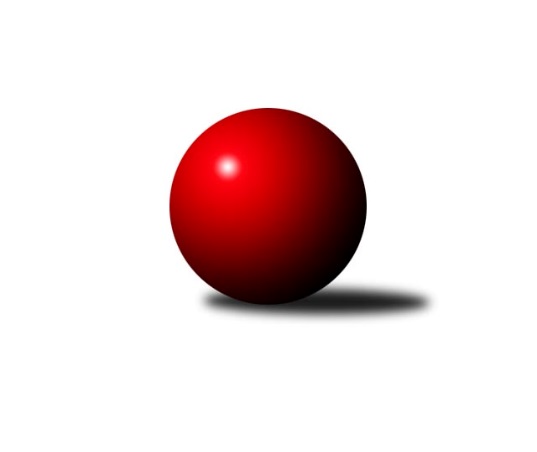 Č.14Ročník 2019/2020	24.5.2024 1.KLD C 2019/2020Statistika 14. kolaTabulka družstev:		družstvo	záp	výh	rem	proh	skore	sety	průměr	body	plné	dorážka	chyby	1.	KK PSJ Jihlava	12	10	0	2	20 : 4 	(110.5 : 81.5)	1665	20	1105	560	17.1	2.	TJ Sl. Kamenice nad Lipou	12	8	0	4	16 : 8 	(113.5 : 78.5)	1632	16	1096	536	17.3	3.	TJ Lokomotiva Č. Velenice	12	8	0	4	16 : 8 	(96.5 : 79.5)	1627	16	1100	527	19.9	4.	KK Hilton Sezimovo Ústí	12	6	0	6	12 : 12 	(77.5 : 94.5)	1593	12	1084	509	20.9	5.	TJ Centropen Dačice	12	5	0	7	10 : 14 	(78.0 : 98.0)	1596	10	1084	511	17.8	6.	KK Lokomotiva Tábor	12	3	0	9	6 : 18 	(70.0 : 102.0)	1580	6	1069	512	26.1	7.	TJ Jiskra Nová Bystřice	12	2	0	10	4 : 20 	(90.0 : 102.0)	1573	4	1072	501	20.7Tabulka doma:		družstvo	záp	výh	rem	proh	skore	sety	průměr	body	maximum	minimum	1.	KK PSJ Jihlava	6	5	0	1	10 : 2 	(55.0 : 41.0)	1616	10	1643	1583	2.	TJ Lokomotiva Č. Velenice	6	4	0	2	8 : 4 	(54.5 : 33.5)	1708	8	1763	1647	3.	TJ Sl. Kamenice nad Lipou	6	4	0	2	8 : 4 	(61.5 : 34.5)	1699	8	1743	1636	4.	TJ Centropen Dačice	6	3	0	3	6 : 6 	(41.0 : 43.0)	1623	6	1655	1593	5.	KK Hilton Sezimovo Ústí	6	3	0	3	6 : 6 	(37.5 : 42.5)	1617	6	1666	1571	6.	TJ Jiskra Nová Bystřice	6	1	0	5	2 : 10 	(51.0 : 45.0)	1541	2	1621	1484	7.	KK Lokomotiva Tábor	6	0	0	6	0 : 12 	(35.0 : 61.0)	1561	0	1602	1481Tabulka venku:		družstvo	záp	výh	rem	proh	skore	sety	průměr	body	maximum	minimum	1.	KK PSJ Jihlava	6	5	0	1	10 : 2 	(55.5 : 40.5)	1673	10	1752	1577	2.	TJ Sl. Kamenice nad Lipou	6	4	0	2	8 : 4 	(52.0 : 44.0)	1621	8	1717	1523	3.	TJ Lokomotiva Č. Velenice	6	4	0	2	8 : 4 	(42.0 : 46.0)	1614	8	1648	1569	4.	KK Hilton Sezimovo Ústí	6	3	0	3	6 : 6 	(40.0 : 52.0)	1589	6	1641	1521	5.	KK Lokomotiva Tábor	6	3	0	3	6 : 6 	(35.0 : 41.0)	1584	6	1692	1503	6.	TJ Centropen Dačice	6	2	0	4	4 : 8 	(37.0 : 55.0)	1591	4	1687	1510	7.	TJ Jiskra Nová Bystřice	6	1	0	5	2 : 10 	(39.0 : 57.0)	1579	2	1647	1529Tabulka podzimní části:		družstvo	záp	výh	rem	proh	skore	sety	průměr	body	doma	venku	1.	KK PSJ Jihlava	9	7	0	2	14 : 4 	(85.0 : 59.0)	1665	14 	4 	0 	1 	3 	0 	1	2.	TJ Sl. Kamenice nad Lipou	8	6	0	2	12 : 4 	(83.0 : 45.0)	1667	12 	3 	0 	1 	3 	0 	1	3.	TJ Lokomotiva Č. Velenice	9	5	0	4	10 : 8 	(68.0 : 64.0)	1627	10 	2 	0 	2 	3 	0 	2	4.	KK Hilton Sezimovo Ústí	9	5	0	4	10 : 8 	(59.0 : 73.0)	1590	10 	2 	0 	2 	3 	0 	2	5.	TJ Centropen Dačice	8	3	0	5	6 : 10 	(54.5 : 73.5)	1574	6 	2 	0 	2 	1 	0 	3	6.	KK Lokomotiva Tábor	9	3	0	6	6 : 12 	(57.5 : 78.5)	1611	6 	0 	0 	5 	3 	0 	1	7.	TJ Jiskra Nová Bystřice	8	1	0	7	2 : 14 	(57.0 : 71.0)	1549	2 	1 	0 	3 	0 	0 	4Tabulka jarní části:		družstvo	záp	výh	rem	proh	skore	sety	průměr	body	doma	venku	1.	TJ Lokomotiva Č. Velenice	3	3	0	0	6 : 0 	(28.5 : 15.5)	1669	6 	2 	0 	0 	1 	0 	0 	2.	KK PSJ Jihlava	3	3	0	0	6 : 0 	(25.5 : 22.5)	1643	6 	1 	0 	0 	2 	0 	0 	3.	TJ Centropen Dačice	4	2	0	2	4 : 4 	(23.5 : 24.5)	1641	4 	1 	0 	1 	1 	0 	1 	4.	TJ Sl. Kamenice nad Lipou	4	2	0	2	4 : 4 	(30.5 : 33.5)	1591	4 	1 	0 	1 	1 	0 	1 	5.	KK Hilton Sezimovo Ústí	3	1	0	2	2 : 4 	(18.5 : 21.5)	1612	2 	1 	0 	1 	0 	0 	1 	6.	TJ Jiskra Nová Bystřice	4	1	0	3	2 : 6 	(33.0 : 31.0)	1602	2 	0 	0 	2 	1 	0 	1 	7.	KK Lokomotiva Tábor	3	0	0	3	0 : 6 	(12.5 : 23.5)	1501	0 	0 	0 	1 	0 	0 	2 Zisk bodů pro družstvo:		jméno hráče	družstvo	body	zápasy	v %	dílčí body	sety	v %	1.	Lukáš Novák 	KK PSJ Jihlava 	22	/	12	(92%)		/		(%)	2.	Jan Novák 	KK Hilton Sezimovo Ústí  	22	/	12	(92%)		/		(%)	3.	Jiří Novotný 	TJ Lokomotiva Č. Velenice 	20	/	12	(83%)		/		(%)	4.	Lukáš Dúška 	TJ Sl. Kamenice nad Lipou 	16	/	8	(100%)		/		(%)	5.	Matyáš Stránský 	KK PSJ Jihlava 	16	/	10	(80%)		/		(%)	6.	Tomáš Kopáček 	TJ Jiskra Nová Bystřice 	16	/	12	(67%)		/		(%)	7.	David Holý 	TJ Lokomotiva Č. Velenice 	14	/	12	(58%)		/		(%)	8.	Jan Škrampal 	TJ Sl. Kamenice nad Lipou 	13	/	10	(65%)		/		(%)	9.	Anna Večeřová 	TJ Lokomotiva Č. Velenice 	12	/	12	(50%)		/		(%)	10.	Martin Čopák 	KK PSJ Jihlava 	12	/	12	(50%)		/		(%)	11.	Veronika Brtníková 	TJ Centropen Dačice 	12	/	12	(50%)		/		(%)	12.	Kamila Jirsová 	TJ Sl. Kamenice nad Lipou 	10	/	8	(63%)		/		(%)	13.	David Schober ml.	TJ Sl. Kamenice nad Lipou 	10	/	9	(56%)		/		(%)	14.	Tereza Křížová 	TJ Centropen Dačice 	10	/	9	(56%)		/		(%)	15.	Martin Jinda 	KK Lokomotiva Tábor 	10	/	10	(50%)		/		(%)	16.	Petra Mertlová 	TJ Jiskra Nová Bystřice 	10	/	11	(45%)		/		(%)	17.	Tomáš Dejmek 	KK PSJ Jihlava 	9	/	9	(50%)		/		(%)	18.	Barbora Švédová 	TJ Sl. Kamenice nad Lipou 	8	/	5	(80%)		/		(%)	19.	Darja Novotná 	TJ Sl. Kamenice nad Lipou 	8	/	5	(80%)		/		(%)	20.	Martin Hlaváč 	KK Lokomotiva Tábor 	8	/	7	(57%)		/		(%)	21.	Karolína Filakovská 	TJ Jiskra Nová Bystřice 	8	/	10	(40%)		/		(%)	22.	Thea Petrů 	KK Hilton Sezimovo Ústí  	8	/	10	(40%)		/		(%)	23.	Klára Křížová 	TJ Centropen Dačice 	8	/	11	(36%)		/		(%)	24.	Šárka Aujezdská 	KK Lokomotiva Tábor 	8	/	11	(36%)		/		(%)	25.	Lukáš Holý 	TJ Lokomotiva Č. Velenice 	8	/	12	(33%)		/		(%)	26.	Jaroslav Nedoma 	KK PSJ Jihlava 	6	/	3	(100%)		/		(%)	27.	Filip Mikuláštík 	KK Hilton Sezimovo Ústí  	6	/	5	(60%)		/		(%)	28.	František Šotola 	TJ Jiskra Nová Bystřice 	6	/	9	(33%)		/		(%)	29.	Jan Neuvirt 	TJ Centropen Dačice 	6	/	12	(25%)		/		(%)	30.	Michal Baudyš 	TJ Jiskra Nová Bystřice 	4	/	4	(50%)		/		(%)	31.	Kristýna Nováková 	KK Hilton Sezimovo Ústí  	4	/	4	(50%)		/		(%)	32.	Jolana Jelínková 	KK Lokomotiva Tábor 	2	/	9	(11%)		/		(%)	33.	Pavel Tomek 	KK PSJ Jihlava 	0	/	1	(0%)		/		(%)	34.	Natálie Lojdová 	KK Lokomotiva Tábor 	0	/	1	(0%)		/		(%)	35.	Lukáš Bambula 	TJ Sl. Kamenice nad Lipou 	0	/	1	(0%)		/		(%)	36.	Jan Podhradský 	TJ Sl. Kamenice nad Lipou 	0	/	1	(0%)		/		(%)	37.	Vít Beranovský 	TJ Centropen Dačice 	0	/	1	(0%)		/		(%)	38.	Eliška Ouhelová 	TJ Sl. Kamenice nad Lipou 	0	/	1	(0%)		/		(%)	39.	Jakub Stuchlík 	TJ Centropen Dačice 	0	/	2	(0%)		/		(%)	40.	Marie Myslivcová 	KK Lokomotiva Tábor 	0	/	3	(0%)		/		(%)	41.	Patrik Berka 	KK Hilton Sezimovo Ústí  	0	/	10	(0%)		/		(%)Průměry na kuželnách:		kuželna	průměr	plné	dorážka	chyby	výkon na hráče	1.	České Velenice, 1-4	1681	1129	551	19.8	(420.3)	2.	Kamenice, 1-4	1673	1128	544	17.0	(418.3)	3.	Sezimovo Ústí, 1-2	1616	1094	521	21.8	(404.0)	4.	TJ Centropen Dačice, 1-4	1608	1090	517	16.8	(402.0)	5.	Tábor, 1-4	1597	1085	511	22.5	(399.4)	6.	KK PSJ Jihlava, 1-4	1585	1068	517	20.3	(396.4)	7.	TJ Jiskra Nová Bystřice, 1-4	1544	1054	489	21.8	(386.0)Nejlepší výkony na kuželnách:České Velenice, 1-4TJ Lokomotiva Č. Velenice	1763	3. kolo	David Holý 	TJ Lokomotiva Č. Velenice	637	13. koloTJ Lokomotiva Č. Velenice	1722	13. kolo	Jiří Novotný 	TJ Lokomotiva Č. Velenice	620	3. koloTJ Sl. Kamenice nad Lipou	1717	1. kolo	Šárka Aujezdská 	KK Lokomotiva Tábor	598	9. koloTJ Lokomotiva Č. Velenice	1713	1. kolo	Jiří Novotný 	TJ Lokomotiva Č. Velenice	593	1. koloTJ Lokomotiva Č. Velenice	1707	5. kolo	Lukáš Dúška 	TJ Sl. Kamenice nad Lipou	592	1. koloKK PSJ Jihlava	1705	3. kolo	Lukáš Novák 	KK PSJ Jihlava	589	3. koloTJ Lokomotiva Č. Velenice	1694	11. kolo	Jan Novák 	KK Hilton Sezimovo Ústí 	580	13. koloKK Lokomotiva Tábor	1692	9. kolo	Lukáš Holý 	TJ Lokomotiva Č. Velenice	576	9. koloTJ Lokomotiva Č. Velenice	1647	9. kolo	Lukáš Holý 	TJ Lokomotiva Č. Velenice	572	3. koloTJ Jiskra Nová Bystřice	1623	11. kolo	David Holý 	TJ Lokomotiva Č. Velenice	571	5. koloKamenice, 1-4KK PSJ Jihlava	1752	11. kolo	Matyáš Stránský 	KK PSJ Jihlava	605	11. koloTJ Sl. Kamenice nad Lipou	1743	8. kolo	Lukáš Dúška 	TJ Sl. Kamenice nad Lipou	602	7. koloTJ Sl. Kamenice nad Lipou	1728	5. kolo	Jan Novák 	KK Hilton Sezimovo Ústí 	602	7. koloTJ Sl. Kamenice nad Lipou	1715	7. kolo	Lukáš Dúška 	TJ Sl. Kamenice nad Lipou	597	8. koloTJ Sl. Kamenice nad Lipou	1698	13. kolo	Lukáš Novák 	KK PSJ Jihlava	593	11. koloKK Lokomotiva Tábor	1682	3. kolo	Jan Škrampal 	TJ Sl. Kamenice nad Lipou	588	3. koloTJ Sl. Kamenice nad Lipou	1671	3. kolo	David Schober ml.	TJ Sl. Kamenice nad Lipou	586	8. koloKK Hilton Sezimovo Ústí 	1641	7. kolo	Šárka Aujezdská 	KK Lokomotiva Tábor	585	3. koloTJ Sl. Kamenice nad Lipou	1636	11. kolo	Jan Škrampal 	TJ Sl. Kamenice nad Lipou	582	5. koloTJ Lokomotiva Č. Velenice	1626	8. kolo	Jan Škrampal 	TJ Sl. Kamenice nad Lipou	580	13. koloSezimovo Ústí, 1-2KK PSJ Jihlava	1707	9. kolo	Jan Novák 	KK Hilton Sezimovo Ústí 	618	14. koloTJ Centropen Dačice	1687	11. kolo	Jan Novák 	KK Hilton Sezimovo Ústí 	610	11. koloKK Hilton Sezimovo Ústí 	1666	9. kolo	Lukáš Novák 	KK PSJ Jihlava	594	9. koloKK Hilton Sezimovo Ústí 	1661	14. kolo	Jan Novák 	KK Hilton Sezimovo Ústí 	582	9. koloTJ Lokomotiva Č. Velenice	1648	6. kolo	David Holý 	TJ Lokomotiva Č. Velenice	578	6. koloKK Hilton Sezimovo Ústí 	1616	1. kolo	Veronika Brtníková 	TJ Centropen Dačice	571	11. koloKK Hilton Sezimovo Ústí 	1594	3. kolo	Jan Novák 	KK Hilton Sezimovo Ústí 	570	6. koloKK Hilton Sezimovo Ústí 	1591	6. kolo	Patrik Berka 	KK Hilton Sezimovo Ústí 	568	1. koloKK Hilton Sezimovo Ústí 	1571	11. kolo	Thea Petrů 	KK Hilton Sezimovo Ústí 	565	9. koloKK Lokomotiva Tábor	1564	1. kolo	Tomáš Dejmek 	KK PSJ Jihlava	561	9. koloTJ Centropen Dačice, 1-4TJ Sl. Kamenice nad Lipou	1711	6. kolo	Lukáš Dúška 	TJ Sl. Kamenice nad Lipou	589	6. koloTJ Centropen Dačice	1655	14. kolo	Jan Škrampal 	TJ Sl. Kamenice nad Lipou	573	6. koloTJ Centropen Dačice	1634	4. kolo	Veronika Brtníková 	TJ Centropen Dačice	569	14. koloTJ Centropen Dačice	1631	6. kolo	Jan Neuvirt 	TJ Centropen Dačice	569	4. koloTJ Lokomotiva Č. Velenice	1629	12. kolo	Lukáš Holý 	TJ Lokomotiva Č. Velenice	568	12. koloKK PSJ Jihlava	1624	1. kolo	Klára Křížová 	TJ Centropen Dačice	567	6. koloTJ Centropen Dačice	1621	1. kolo	Klára Křížová 	TJ Centropen Dačice	567	1. koloTJ Centropen Dačice	1601	9. kolo	Lukáš Novák 	KK PSJ Jihlava	563	1. koloTJ Centropen Dačice	1593	12. kolo	Jan Neuvirt 	TJ Centropen Dačice	556	14. koloKK Hilton Sezimovo Ústí 	1566	4. kolo	Veronika Brtníková 	TJ Centropen Dačice	556	6. koloTábor, 1-4KK PSJ Jihlava	1671	5. kolo	Lukáš Novák 	KK PSJ Jihlava	589	5. koloTJ Sl. Kamenice nad Lipou	1669	10. kolo	Kamila Jirsová 	TJ Sl. Kamenice nad Lipou	580	10. koloTJ Jiskra Nová Bystřice	1647	13. kolo	Jolana Jelínková 	KK Lokomotiva Tábor	564	10. koloTJ Lokomotiva Č. Velenice	1620	2. kolo	Jolana Jelínková 	KK Lokomotiva Tábor	564	7. koloTJ Centropen Dačice	1610	7. kolo	Klára Křížová 	TJ Centropen Dačice	564	7. koloKK Lokomotiva Tábor	1602	7. kolo	Michal Baudyš 	TJ Jiskra Nová Bystřice	563	13. koloKK Hilton Sezimovo Ústí 	1588	8. kolo	Jiří Novotný 	TJ Lokomotiva Č. Velenice	562	2. koloKK Lokomotiva Tábor	1587	8. kolo	Petra Mertlová 	TJ Jiskra Nová Bystřice	557	13. koloKK Lokomotiva Tábor	1576	2. kolo	David Schober ml.	TJ Sl. Kamenice nad Lipou	553	10. koloKK Lokomotiva Tábor	1560	10. kolo	Jan Novák 	KK Hilton Sezimovo Ústí 	552	8. koloKK PSJ Jihlava, 1-4KK PSJ Jihlava	1643	7. kolo	Lukáš Novák 	KK PSJ Jihlava	573	7. koloKK PSJ Jihlava	1639	10. kolo	Jan Novák 	KK Hilton Sezimovo Ústí 	570	2. koloKK PSJ Jihlava	1632	8. kolo	Matyáš Stránský 	KK PSJ Jihlava	560	4. koloKK Hilton Sezimovo Ústí 	1609	2. kolo	Matyáš Stránský 	KK PSJ Jihlava	560	10. koloKK PSJ Jihlava	1601	2. kolo	Lukáš Novák 	KK PSJ Jihlava	552	8. koloKK PSJ Jihlava	1599	12. kolo	Martin Čopák 	KK PSJ Jihlava	550	12. koloTJ Lokomotiva Č. Velenice	1589	10. kolo	Martin Čopák 	KK PSJ Jihlava	547	7. koloKK PSJ Jihlava	1583	4. kolo	Jiří Novotný 	TJ Lokomotiva Č. Velenice	547	10. koloTJ Jiskra Nová Bystřice	1552	7. kolo	Lukáš Novák 	KK PSJ Jihlava	543	2. koloTJ Centropen Dačice	1540	8. kolo	Tomáš Dejmek 	KK PSJ Jihlava	542	10. koloTJ Jiskra Nová Bystřice, 1-4TJ Jiskra Nová Bystřice	1621	2. kolo	Martin Čopák 	KK PSJ Jihlava	574	14. koloKK PSJ Jihlava	1577	14. kolo	Petra Mertlová 	TJ Jiskra Nová Bystřice	552	2. koloTJ Lokomotiva Č. Velenice	1569	4. kolo	František Šotola 	TJ Jiskra Nová Bystřice	542	14. koloTJ Sl. Kamenice nad Lipou	1566	12. kolo	Tomáš Kopáček 	TJ Jiskra Nová Bystřice	542	2. koloTJ Jiskra Nová Bystřice	1560	14. kolo	Klára Křížová 	TJ Centropen Dačice	540	2. koloKK Lokomotiva Tábor	1542	6. kolo	Jiří Novotný 	TJ Lokomotiva Č. Velenice	538	4. koloTJ Jiskra Nová Bystřice	1536	6. kolo	Kamila Jirsová 	TJ Sl. Kamenice nad Lipou	534	12. koloTJ Jiskra Nová Bystřice	1531	4. kolo	Jan Novák 	KK Hilton Sezimovo Ústí 	532	10. koloKK Hilton Sezimovo Ústí 	1521	10. kolo	Lukáš Holý 	TJ Lokomotiva Č. Velenice	530	4. koloTJ Jiskra Nová Bystřice	1513	12. kolo	Martin Jinda 	KK Lokomotiva Tábor	530	6. koloČetnost výsledků:	2.0 : 0.0	20x	0.0 : 2.0	22x